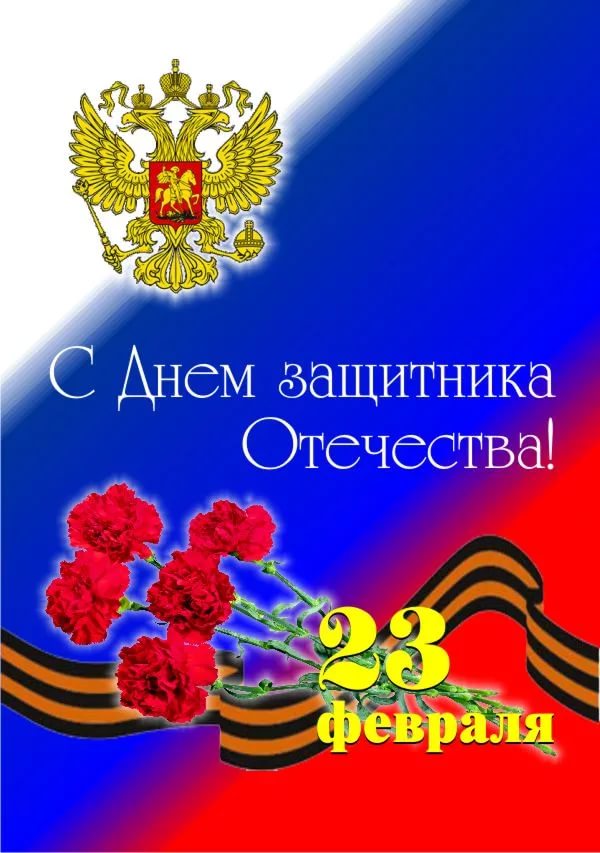 Тема: «А ну-ка, мальчики!»Цель: познакомить с историей праздника и поздравить будущих защитников Отечества; создать условия для улучшения микроклимата в коллективе; воспитывать культуру общения.                                         Ход мероприятия:Ведущий 1.- 23 февраля наша страна отмечает День защитника Отечества!- Мы хорошо знаем, что мирное небо над головой, покой граждан страны, ее честь и достоинство защищают воины Российской Армии: солдаты, летчики и танкисты, пограничники и матросы.- День защитников Отечества возник в 1918 году,  как день рождения Красной Армии.- Особое значение День защитника Отечества приобретает после Победы в Великой Отечественной войне 1941 -1945 г.г.- Нет в России ни одной семьи, которой бы не коснулась война. Для многих, это величайший подвиг народа за всю мировую историю, и в то же время, это такая трагедия, которая ни в коем случае не должна повториться.- С 1946 года праздник стал называться Днём Советской Армии и Военно-Морского Флота.- С 10 февраля 1995 года праздник называется «День защитника Отечества».- Поздравлений заслуживают те, кто в разные годы защищал нашу Родину, и те, кто сейчас оберегает наш спокойный сон.-Человек немыслим без Родины, края, места, где он рождается. Ну, а если есть Родина, Отечество, где мы живем, где жили наши предки, значит, нужны и люди, которые смогут ее защитить. Я считаю, что наши мальчишки тоже  встанут на защиту, если это потребуется.- Сегодня мы собрались, чтобы поздравить сильную  половину нашего класса с приближающимся праздником «Днем Защитника Отечества»Дети исполняют песню «Салют»Сценка.Петя: Чтоб всех врагов мы победили быстро,Я стать хочу танкистом.Я научусь машиной управлятьИ ездить хорошо, и хорошо стрелять.Все будет так, ну а покаЯ в бой веду вот этот танк.( Гордо поднимает над головой модель танка. Увидев Витю, смеется.)А Витя к нам сюда несетЗачем-то детский самолет.Витя (делая круговые движения над головой самолетом):А я хочу на истребителе летать,Хочу героем знаменитым стать.Глядите – отправляется в полетНа подвиги отважнейший пилот.На истребителе лечу я на войнуИ в небе буду защищать свою страну.Ты, Петя, ничего не понимаешьИ потому на самолете не летаешь.Выходят Катя и Маша. У Маши сумка с красным крестом, у Кати радиоприемник.Петя (возмущенно): Зачем сюда идут девчонки, интересно?Девчонкам на войне не место!Витя: Эй, уходите с поля боя прочь!Вы нам ничем не можете помочь.Маша (подходит к мальчикам, упрямо):Как так не можем? Я вот - медсестра.Я перевязки делаю с утра.Ты, Витя, ранен, как я погляжу.Давай-ка я тебя перевяжу.Достает бинт, начинает перевязывать Витю, тот слегка сопротивляется.Витя: Да, что ты, Маша! Я здоровый и живой.Маша: Все. Перевязка сделана, больной.Теперь вам надо в госпиталь идтиИ десять дней в покое провести.Витя: В такое время некогда болеть!Мне надо в бой на истребителе лететь.Убегает, рыча, подражая мотору летящего самолета.Петя (Кате): Зачем же ты, никак я не пойму,Приёмник притащила на войну?Катя ( соблюдая конспирацию, оглядывается по сторонам, тихо):Открою я тебе один секрет.Все дело в том, что я радистка Кэт.Сейчас я донесенье расшифруюИ пусть тебе на карте нарисую.Чтоб не наехал ты на минные поля –Здесь минами покрыта вся земля.Включает приёмник, секунд пятнадцать слушает любую передачу, потом выключает.Катя (докладывает, подражая радистам):Была шифровка только что для нас –Из штаба получили мы приказ.Ты комнату пересеки наискосок,Потом продвинься в дальний уголок,Там должен три минуты постоятьИ во врагов из пушки пострелять.Потом продвинуться вдоль той стеныКо мне подъехать с этой стороны.Вы поняли задание, сержант?Тогда скорей в машину и на старт.Петя (возмущаясь): Нет, я в такие игры не играю.Таких заданий я не выполняю.Убегает.Маша (разводя руками): Нет никакой здесь дисциплины.И после этого они – мужчины?!Катя: Но все же мы без мальчиков в боюНе сможем землю отстоять свою.Маша: Пожалуй, зря мы так их напугали.Они от нас куда-то убежали.Катя: Давай за ними поскорей пойдемИ поиграть обратно позовем.Ведущий 1.- Поприветствуем наших мальчишек, героев сегодняшнего дня.(зв. Муз. «Идет солдат по городу»)Мальчики исполняют песню «Мы шагаем, как солдаты»- Посмотрим, какими же растут наши будущие защитники.Объявляем нашу праздничную программу «А ну-ка, мальчики!»Мужчина должен быть смелым, сильным, смекалистым, и благородным.Сегодня мы узнаем, кто из вас настоящий защитник.(на победу в каждом конкурсе участник получает звезду)Конкурс №1. Бой богатырей (Армрестлинг)В древности любое решающее сражение всегда начиналось с боя богатырей. Приглашаются по два человека. Конкурс №2 “Меткий стрелок” (ведро, газетные шарики)Все мальчики  строятся в шеренгу. Перед ними  на некотором расстоянии ставятся пластиковые корзины (ведра) и  выдаются бумажные шарики.Цель конкурса: каждый участник команды бросает мяч в корзину. Кто  больше  попадёт, тот и выигрывает.Каждый участник бросает по 3  раза. (Зв. музыка)- Про русского солдата всегда говорили: «Не силой возьмет, так мудростью»Сейчас мы проверим, кто ж из вас самый умный?Конкурс №3 «Литературный»Каждый получает конверт, внутри которого лежат карточки (разрезанные пословицы)Нужно "собрать" пословицы.Кто сделает это быстро и правильно?Делу время, а потехе час!Ученику – удача, учителю – радость!Мала пчела, да и та работает.Красна птица опереньем, а человек уменьем!Поспешишь – людей насмешишь!Скучен день до вечера, коли делать нечего.Где дружбой дорожат, там враги дрожат.Жить – Родине служить!За обедом хлеб всему голова.Любишь кататься,- люби и саночки возить.Родина – мать, умей за неё постоять.Мало уметь читать, надо уметь думать.Любой военный должен быть культурным и образованным человеком. Ваша задача определить из какого литературного произведения этот отрывок. Кто автор этого произведения? (Зачитываются цитаты из сказок).1-й отрывок: « Случилось солдату идти через деревню. Зашел он в одну избу, поздоровался и говорит хозяйке: 
– Хозяюшка, дай-ка мне чего-нибудь поесть! 
У хозяйки было много всякой еды, а она говорит: 
– Нет у меня ничего! Сама еще ничего не ела сегодня! 
– Свари кашу. 
– Не из чего, милый! 
– Если так, то давай мне топор, я из топора сварю! »2-й отрывок: «Было когда-то на свете 25 братьев-солдатиков. Они были очень красивы: ружьё на плече, грудь колесом, смотрят прямо перед собой, а мундир-то какой великолепный. Чудо, что за солдатики!»… Все солдатики совершенно одинаковые и только один-единственный был немножко не такой, как все: у него была только одна нога.3-й отрывок: "Здравствуй, зеркальце! скажи 
Да всю правду доложи: 
Я ль на свете всех милее, 
Всех румяней и белее?" 
И ей зеркальце в ответ: 
"Ты прекрасна, спору нет; 
Но живет без всякой славы, 
Средь зеленью дубравы, 
У семи богатырей 
Та, что все ж тебя милей".4-ый отрывок: «Жил когда-то дровосек с женой, и было у них семеро детей. Все семеро — мальчуганы: три пары близнецов и еще один, самый младший. Этому малышу едва лет семь исполнилось.- А вы знаете, что в самые трудные минуты в армии солдатам всегда помогало чувство юмора. Сейчас девочки споют для вас частушки.(Девочки исполняют частушки).Мы мальчишек поздравляемС 23 февраля!Всем ребятам нашим скажемТолько добрые слова!В нашем классе каждый мальчикОчень ловок и красив.Потому так рад конечноВесь наш женский коллектив.Все мальчишки в нашем классеЛюбят отличиться.Кто рисует, кто поёт,Кто-то веселиться.Скоро вырастут ребята,Медкомиссию пройдут,Не теряя ни минуты,Сразу в армию пойдут!Солнце село за гороюВсе девчонки уже спят.Наши парни на границеНа своём посту стоят!Чтобы сильным быть и умнымИ девчонкам нравиться,Каждый мальчик в нашем классеДелом занимается!Все частушки перепели,Да, вот так мы хороши.Вы похлопайте дружнее,Мы старались от души.Конкурс№4 «Веселые танкисты» (Зв. песня «Три танкиста»)(6 шарфов, 6 листов, 6 фломастеров)- Игрок  с завязанными глазами рисует  танк.  У  кого рисунок больше соответствует норме, тот и победил.Конкурс №5"Лучший водитель танка"( 6 машинок) (Зв.песня шофёра)Известно, что любой мужчина хотел бы водить машину. В армии тоже есть особая категория – военные шоферы. Поглядим, есть ли у вас водительские способности. От каждой команды приглашаются по два участника. На полу ставятся две (четыре) одинаковые игрушечные танки, к которым привязаны веревки с палочками на конце. По звуковому сигналу под музыку «Песенки шоферов» участники начинают наматывать веревку на палочку. Выигрывает тот, чей танк первой приедет к финишу.Кто быстрей.Ведущий: Ребята, а вы знаете как назывался танк, мощное оружие Красной Армии во время Великой Отечественной Войны 1941-1945 годов?Дети исполнят песню «Катюша»Подведение итогов, награждение.1. В февральский день, морозный деньВсе праздник отмечаютДевчонки в этот славный деньмальчишек поздравляют.2. Они не дарят вам цветов:Мальчишкам их не дарят.Девчонки много теплых словУ вас в сердцах оставят.3. Мы пожелаем вам навек:Чтоб в жизни не робелось,Пусть будет с вами навсегдаМальчишеская смелость.4.Учитесь только лишь на пять,Мы вам будем помогать!Только, чур, не задаватьсяИ, конечно же, не драться!5.Богатырского здоровьяВам хотим мы пожелать.Лучше всех на лыжах бегатьИ в футбол всех обыграть!6.Пусть удача будет с вами,Только вы дружите с нами.Нам во всем вы помогайте,От других нас защищайте!7.В общем, милые мальчишки,Мы откроем вам секрет:Лучше вас на белом светеНикого, конечно, нет!8.С 23 февраля от души вас поздравляем,
Много радости, успехов, знаний вам желаем,
Умными очень желаем вам быть,
Книжки читать и учебу любить.